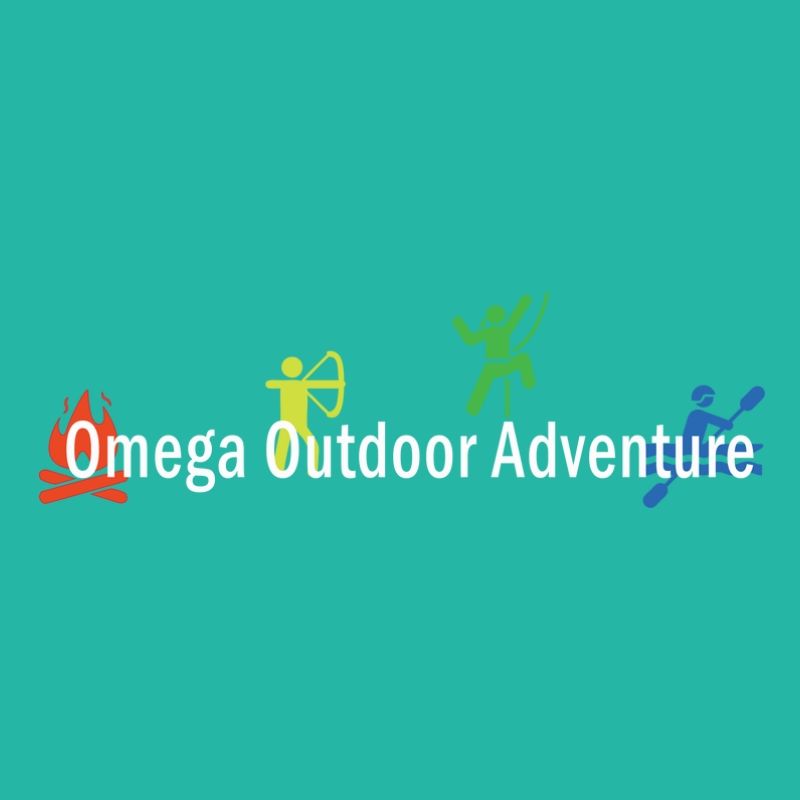 2024 Price list – Schools & Youth groupsBuzzards Valley AdventuresActivity choices:Bush craft; Choose from - Knife skills, Fire lighting, Water filtration, Den building, Foraging, Rescue scenariosTeam buildingOrienteeringSensory trailArchery; Real or softKayakingRaft buildingStand up paddle boarding CanoeingClimbingBuggy buildCapture the flagCampfireNature walk; mini beastsWild wellness; Nature crafts, willow weaving, forest bathing, meditation, woodland Yoga, SUP YogaPrices:Adventures with PaddlesportsFull day - £40ppHalf day - £30pp1hour30 taster sessions – £20ppLand activities onlyFull day land activities – £37.50ppHalf day land activities – £27.50pp1hour30 taster sessions – £17.50ppAdventures including ClimbingAdditional £200 per dayAll prices include all safety equipment, qualified instructors and 1 free leader place per group. Standard Full day timings – 10-4pmStandard Half day timings - AM 10-1pm or PM 1- 4pmAdventures including overnights:Buzzards Valley, TamworthBring your own tents – £10ppSurvival Camping - £15ppNearly Wild Camping - £17.50pp Hammock Camping - £20ppRuby’s Yard, AtherstoneBring your own tents - £10ppNearly wild Camping - £15ppMore info about our Camping & expedition options - https://www.omegaoutdooradventure.co.uk/campingMobile Activity Hire PricesArchery – £650 per daySoft Archery – £500 per dayTeam building – £500 per dayBush craft – £650 per dayWild wellness - £700 per dayKayaking- £700 per dayStand up paddleboarding - £700 per dayCanoeing - £650 per dayMobile Climbing wall - £750 per dayMobile activity hire prices are for full day activity hire at the venue of your choice.Prices include all safety equipment, qualified instructors and local travel. Events outside of the local area will incur additional milage cost. Prices are per day, timings are based on a standard 6 hour day. Groups booking multiple consecutive days and/or multiple activities for the same date and location will be quoted at a discounted rate.